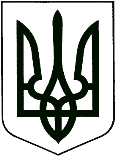 ГРЕБІНКІВСЬКА СЕЛИЩНА РАДАБілоцерківського району Київської областіVIII скликанняРІШЕННЯвід 22 грудня 2023 року                смт Гребінки                     № 724-30-VIIIПро затвердження плану роботи селищної ради Гребінківської селищної територіальної громади на 2024 рікКеруючись статтею 26, 59 Закону України «Про місцеве самоврядування в Україні», з метою забезпечення ефективної діяльності Гребінківської селищної ради в 2024 році, враховуючи висновки і рекомендації постійної комісії з питань прав людини, законності, депутатської діяльності, етики та регламенту, Гребінківська селищна радаВ И Р І Ш И Л А :Затвердити план роботи селищної ради Гребінківської селищної територіальної громади на 2024 року, згідно додатку.Дозволити селищному голові, заступнику селищного голови, секретарю селищної ради, керуючому справами (секретарю) виконавчого комітету, начальникам відділів, служби, спеціалістам виконавчих органів селищної ради та постійним комісіям ради при необхідності вносити зміни та доповнення до вищевказаного плану роботи. Керуючому справами (секретарю) виконавчого комітету Гребінківської селищної ради ТИХОНЕНКО Олені Володимирівні, забезпечити розміщення даного рішення на офіційному вебсайті Гребінківської селищної ради.Контроль за виконанням даного рішення покласти на секретаря Гребінківської селищної ради ЛИСАКА Віталія Олександровича та на постійну комісію з питань прав людини, законності, депутатської діяльності, етики та регламенту.Селищний голова 					Роман ЗАСУХАДодатокдо рішення Гребінківської селищної радивід 22 грудня 2023 року №724-30–VIIIПЛАНроботи селищної ради Гребінківської селищної територіальної громади на 2024 рікСекретар Гребінківської селищної ради VIII скликання				           		  Віталій ЛИСАК№п/пПитання, які вноситимуться на розгляд сесійСтрок проведення сесійВідповідальний за підготовку1Про затвердження Переліків першого та другого типів об’єктів комунальної власності Гребінківської селищної територіальної громади, що підлягають передачі в оренду в новій редакціїI, II, ІІІ, IV кварталНачальники відділів апарату Гребінківської селищної ради та її виконавчих органів, керівники комунальних закладів2Про намір передати в оренду нерухоме майно комунальної власності Гребінківської селищної територіальної громадI, II, ІІІ, IV кварталНачальники відділів апарату Гребінківської селищної ради та її виконавчих органів, керівники комунальних закладів3Про затвердження умов оренди комунального майна, включеного до Переліку другого типу об’єктів комунальної власності Гребінківської селищної територіальної громади, що підлягають передачі в оренду без проведення аукціонуI, II, ІІІ, IV кварталНачальники відділів апарату Гребінківської селищної ради та її виконавчих органів, керівники комунальних закладів4Про надання дозволу на розроблення детального плану території.I, II, ІІІ, IV кварталНачальники відділів апарату Гребінківської селищної ради та її виконавчих органів, керівники комунальних закладів5Про затвердження Звіту «Про стратегічну екологічну  оцінку Стратегії розвитку Гребінківської селищної територіальної громади на 2024-2030 роки.»І кварталНачальники відділів апарату Гребінківської селищної ради та її виконавчих органів, керівники комунальних закладів6Про затвердження  «Програми поводження  з твердими побутовими відходами на території Гребінківської селищної територіальної громади»І кварталНачальники відділів апарату Гребінківської селищної ради та її виконавчих органів, керівники комунальних закладів7Про внесення змін до «Програми охорони навколишнього природного середовища Гребінківської селищної територіальної громади на 2024-2030 роки»ІІІ кварталНачальники відділів апарату Гребінківської селищної ради та її виконавчих органів, керівники комунальних закладів8Про затвердження  Проєкту «Місцевий план управління відходами на території Гребінківської  селищної територіальної громади до 2030 року»IV кварталНачальники відділів апарату Гребінківської селищної ради та її виконавчих органів, керівники комунальних закладів9Про затвердження Звіту «Про стратегічну екологічну оцінку  Місцевого плану управління відходами на території Гребінківської селищної територіальної громади»ІІІ кварталНачальники відділів апарату Гребінківської селищної ради та її виконавчих органів, керівники комунальних закладів10Про затвердження Програми забезпечення соціального захисту дітей-сиріт та дітей, позбавлених батьківського піклування, що перебувають під опікую (піклуванням), із числа учнів закладів загальної середньої освіти Гребінківської селищної ради на 2024 рікI, II кварталНачальники відділів апарату Гребінківської селищної ради та її виконавчих органів, керівники комунальних закладів11Про присвоєння звання «Почесний громадянин Гребінківської селищної територіальної громадиI, II кварталНачальники відділів апарату Гребінківської селищної ради та її виконавчих органів, керівники комунальних закладів12Про затвердження статуту Комунального закладу позашкільної освіти Дитячої школи мистецтв Гребінківської селищної ради в новій редакціїI, II кварталНачальники відділів апарату Гребінківської селищної ради та її виконавчих органів, керівники комунальних закладів13Про заслуховування звіту роботи Відділу освіти Гребінківської селищної ради за 2023 рікI кварталНачальники відділів апарату Гребінківської селищної ради та її виконавчих органів, керівники комунальних закладів14Про внесення змін до рішення Гребінківської селищної ради від 22 грудня 2022 року № 520 – 21– VIII «Про затвердження Програми «ОБДАРОВАНА ДИТИНА»  Гребінківської селищної територіальної громади Білоцерківського району Київської області на 2023-2025 роки» зі  змінами від 06.07.2023 рокуI, II кварталНачальники відділів апарату Гребінківської селищної ради та її виконавчих органів, керівники комунальних закладів15Положення «Про конкурс на посаду керівників Комунальних закладів загальної середньої освіти Гребінківської селищної ради»I, II кварталНачальники відділів апарату Гребінківської селищної ради та її виконавчих органів, керівники комунальних закладів16Про внесення змін до рішення Гребінківської селищної ради від 26 березня 2021 року № 100 – 05– VIII «Про затвердження Програми розвитку системи освіти Гребінківської селищної ради на 2021-2025 роки» зі змінами від 06.04.2023 року.I, II кварталНачальники відділів апарату Гребінківської селищної ради та її виконавчих органів, керівники комунальних закладів17Про надання дозволу на розроблення технічної документації із землеустрою щодо поділу земельних ділянок комунальної власності.I, II, ІІІ, IV кварталНачальники відділів апарату Гребінківської селищної ради та її виконавчих органів, керівники комунальних закладів18Про затвердження технічної документації із землеустрою щодо поділу земельних ділянок комунальної власності.I, II, ІІІ, IV кварталНачальники відділів апарату Гребінківської селищної ради та її виконавчих органів, керівники комунальних закладів19Про надання дозволу на розроблення документації із землеустрою.I, II, ІІІ, IV кварталНачальники відділів апарату Гребінківської селищної ради та її виконавчих органів, керівники комунальних закладів20Про затвердження документації із землеустрою.I, II, ІІІ, IV кварталНачальники відділів апарату Гребінківської селищної ради та її виконавчих органів, керівники комунальних закладів21Про передачу земельних ділянок в оренду та постійне користування.I, II, ІІІ, IV кварталНачальники відділів апарату Гребінківської селищної ради та її виконавчих органів, керівники комунальних закладів22Про  надання дозволу на розроблення технічної документації із землеустрою щодо проведення інвентаризації земель комунальної власності різного цільового призначення.I, II, ІІІ, IV кварталНачальники відділів апарату Гребінківської селищної ради та її виконавчих органів, керівники комунальних закладів23Про затвердження технічної документації із землеустрою щодо  інвентаризації земель комунальної власності різного цільового призначення.I, II, ІІІ, IV кварталНачальники відділів апарату Гребінківської селищної ради та її виконавчих органів, керівники комунальних закладів24Про надання дозволу на проведення експертної оцінки об'єктів  комунальної власності.I, II, ІІІ, IV кварталНачальники відділів апарату Гребінківської селищної ради та її виконавчих органів, керівники комунальних закладів25Про затвердження експертної оцінки об'єктів  комунальної власності.I, II, ІІІ, IV кварталНачальники відділів апарату Гребінківської селищної ради та її виконавчих органів, керівники комунальних закладів26Про розгляд питань регулювання земельних відносин.I, II, ІІІ, IV кварталНачальники відділів апарату Гребінківської селищної ради та її виконавчих органів, керівники комунальних закладів27Про затвердження Стратегії розвитку Гребінківської селищної територіальної громади на 2024-2030 рокиІ кварталНачальники відділів апарату Гребінківської селищної ради та її виконавчих органів, керівники комунальних закладів28Про затвердження Плану заходів з реалізації Стратегії розвитку Гребінківської селищної територіальної громади на 2024-2030 роки на період 2024-2025 р.р.І кварталНачальники відділів апарату Гребінківської селищної ради та її виконавчих органів, керівники комунальних закладів29Про внесення змін до рішення від 21.12.2021 р. №313-12-VIII «Про затвердження Положення про громадський бюджет (бюджет участі) у Гребінківській селищній територіальній громаді»І кварталНачальники відділів апарату Гребінківської селищної ради та її виконавчих органів, керівники комунальних закладів30Про затвердження Звіту про виконання проектів-переможців Громадського бюджету у Гребінківській селищній територіальній громаді за 2024 рікIV кварталНачальники відділів апарату Гребінківської селищної ради та її виконавчих органів, керівники комунальних закладів31Про справляння єдиного податку в 2025 роціІІ кварталНачальники відділів апарату Гребінківської селищної ради та її виконавчих органів, керівники комунальних закладів32Про встановлення податків і зборів на території Гребінківської селищної територіальної громади на 2025 рікІІ кварталНачальники відділів апарату Гребінківської селищної ради та її виконавчих органів, керівники комунальних закладів33Про встановлення туристичного збору на території Гребінківської селищної територіальної громади на 2025 рікІІ кварталНачальники відділів апарату Гребінківської селищної ради та її виконавчих органів, керівники комунальних закладів34Про встановлення транспортного податку на території Гребінківської селищної територіальної громади на 2025 рікІІ кварталНачальники відділів апарату Гребінківської селищної ради та її виконавчих органів, керівники комунальних закладів35Про встановлення ставок та пільг із сплати земельного податку на 2025 рік на території Гребінківської селищної територіальної громади, код згідно з КОАТУУ UA32020050000062595ІІ кварталНачальники відділів апарату Гребінківської селищної ради та її виконавчих органів, керівники комунальних закладів36Про встановлення ставок та пільг із сплати податку на нерухоме майно, відмінне від земельної ділянки, на 2025 рік на території Гребінківської селищної територіальної громади, код згідно з КОАТУУ UA32020050000062595ІІ кварталНачальники відділів апарату Гребінківської селищної ради та її виконавчих органів, керівники комунальних закладів37Про затвердження бюджетного регламенту Гребінківської селищної територіальної громади на 2024 рікІ кварталНачальники відділів апарату Гребінківської селищної ради та її виконавчих органів, керівники комунальних закладів38Про затвердження звіту про виконання бюджету Гребінківської селищної територіальної громади за 2023 рік.І кварталНачальники відділів апарату Гребінківської селищної ради та її виконавчих органів, керівники комунальних закладів39Про затвердження звіту про виконання бюджету Гребінківської селищної територіальної громади за 3 місяців 2024 року.ІІ кварталНачальники відділів апарату Гребінківської селищної ради та її виконавчих органів, керівники комунальних закладів40Про затвердження звіту про виконання бюджету Гребінківської селищної територіальної громади за 6 місяців 2024 року.ІІІ кварталНачальники відділів апарату Гребінківської селищної ради та її виконавчих органів, керівники комунальних закладів41Про затвердження звіту про виконання бюджету Гребінківської селищної територіальної громади за 9 місяців 2024 року.IV кварталНачальники відділів апарату Гребінківської селищної ради та її виконавчих органів, керівники комунальних закладів42Про внесення змін до рішення Гребінківської селищної ради «Про бюджет Гребінківської селищної територіальної громади на 2024 рік» (код 1054000000)I, II, ІІІ, IV кварталНачальники відділів апарату Гребінківської селищної ради та її виконавчих органів, керівники комунальних закладів43«Про бюджет Гребінківської селищної територіальної громади на 2025 рік (код 1054000000)»IV кварталНачальники відділів апарату Гребінківської селищної ради та її виконавчих органів, керівники комунальних закладів44Про затвердження розпоряджень селищного голови, прийнятих у міжсесійний період.I, II, ІІІ, IV кварталНачальники відділів апарату Гребінківської селищної ради та її виконавчих органів, керівники комунальних закладів45Про присвоєння чергового рангу посадової особи органу місцевого самоврядуванняI, II, ІІІ, IV кварталНачальники відділів апарату Гребінківської селищної ради та її виконавчих органів, керівники комунальних закладів46Про встановлення надбавки за вислугу роківI, II, ІІІ, IV кварталНачальники відділів апарату Гребінківської селищної ради та її виконавчих органів, керівники комунальних закладів47Про затвердження штатного розпису апарату Гребінківської селищної ради та її виконавчих органів на 2025 рікIV кварталНачальники відділів апарату Гребінківської селищної ради та її виконавчих органів, керівники комунальних закладів48"Про внесення змін до Програми соціально-економічного розвитку Гребінківської селищної територіальної громади на 2024 рік"І кварталНачальники відділів апарату Гребінківської селищної ради та її виконавчих органів, керівники комунальних закладів49«Про внесення змін до рішення  Гребінківської селищної ради VIII скликання від 06.10.2022 року № 463-18-VIII «Про створення та використання місцевого матеріального резерву Гребінківської селищної територіальної громади для запобігання і ліквідації наслідків надзвичайних ситуацій, визначення та затвердження його номенклатури, обсягів та місця розміщення»І кварталНачальники відділів апарату Гребінківської селищної ради та її виконавчих органів, керівники комунальних закладів50"Про підсумки виконання Програми соціально-економічного розвитку Гребінківської селищної територіальної громади на 2023 рік"ІІ квартал51"Про внесення змін до рішення сесії Гребінківської селищної ради від 06.10.2022 року № 462-18-VIII "Про створення рейдової групи по здійсненню контролю за дотриманням суб'єктами господарювання роздрібної торгівлі правил торгівлі алкогольними напоями та тютюновими виробами на території Гребінківської селищної територіальної громади"І квартал52Про затвердження Програми соціально-економічного та культурного розвитку Гребінківської селищної територіальної громади на 2025 рікIV квартал53Про затвердження Положення про використання водних об’єктів на території населених пунктів Гребінківської селищної територіальної громадиII квартал54Про затвердження Правил утримання та експлуатації дитячих майданчиків на території Гребінківської селищної територіальної громади II кварталНачальники відділів апарату Гребінківської селищної ради та її виконавчих органів, керівники комунальних закладів55Про затвердження фінансових планів комунальних підприємств Гребінківської селищної радиIV квартал56Про заслуховування звіту селищного голови Гребінківської селищної ради за 2023 рікІ квартал57Про заслуховування звітів старост  старостинських округів Гребінківської селищної радиІ квартал58Про заслуховування звітів керівників комунальних підприємств Гребінківської селищної радиІ квартал59Про заслуховування звітів про роботу виконавчих органів Гребінківської селищної радиІ квартал60 Про затвердження угоди про міжбюджетні трансферти між бюджетом Гребінківської селищної територіальної громади та державним бюджетомI, II, ІІІ, IV квартал61Про затвердження «Програми розвитку, функціонування та підтримки (фінансової) комунального некомерційного підприємства  «Гребінківська центральна лікарня» Гребінківської  селищної ради на 2024-2026 роки І квартал